Friday 15th February 2019Pack Your Bag, You’re Going to the Moon!Amazing FactOn the 19th December 1973 the astronauts of Apollo 17 arrived back to earth from the moon and no human has ever been there since. A total of 12 people have ever walked on the moon and only 7 of these people are still alive.Imagine you are going on a space mission to the Moon.What would you need to take with you?How would you show people what it was like?Draw and label all the items you would take with you on your space mission.You are only allowed 10 things, so make sure they are worth taking.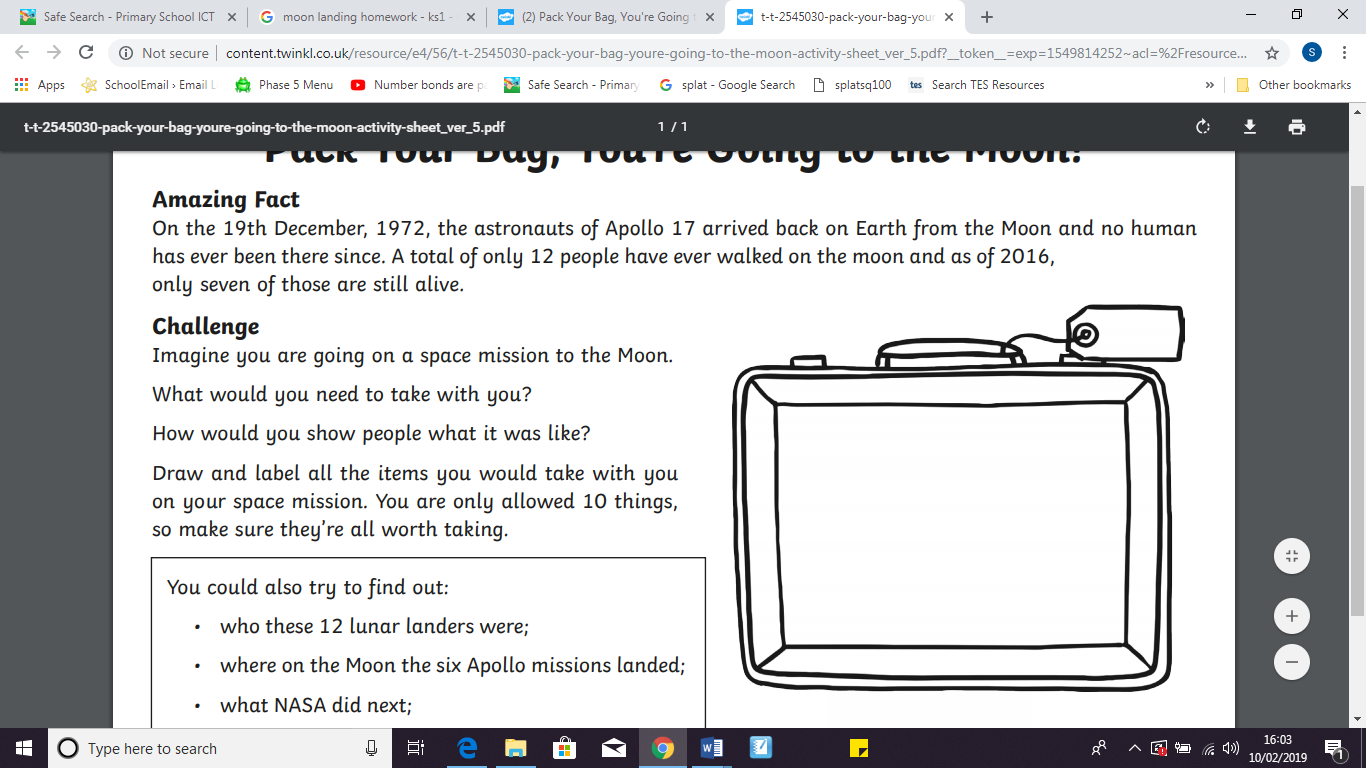 You could also try to find out:Who these 12 lunar landers were,Where on the Moon the six Apollo missions landed?What was left behind on the moon.